SchulversuchspraktikumName		Julia MüllerSemester	SoSe 2012Klassenstufen	5/6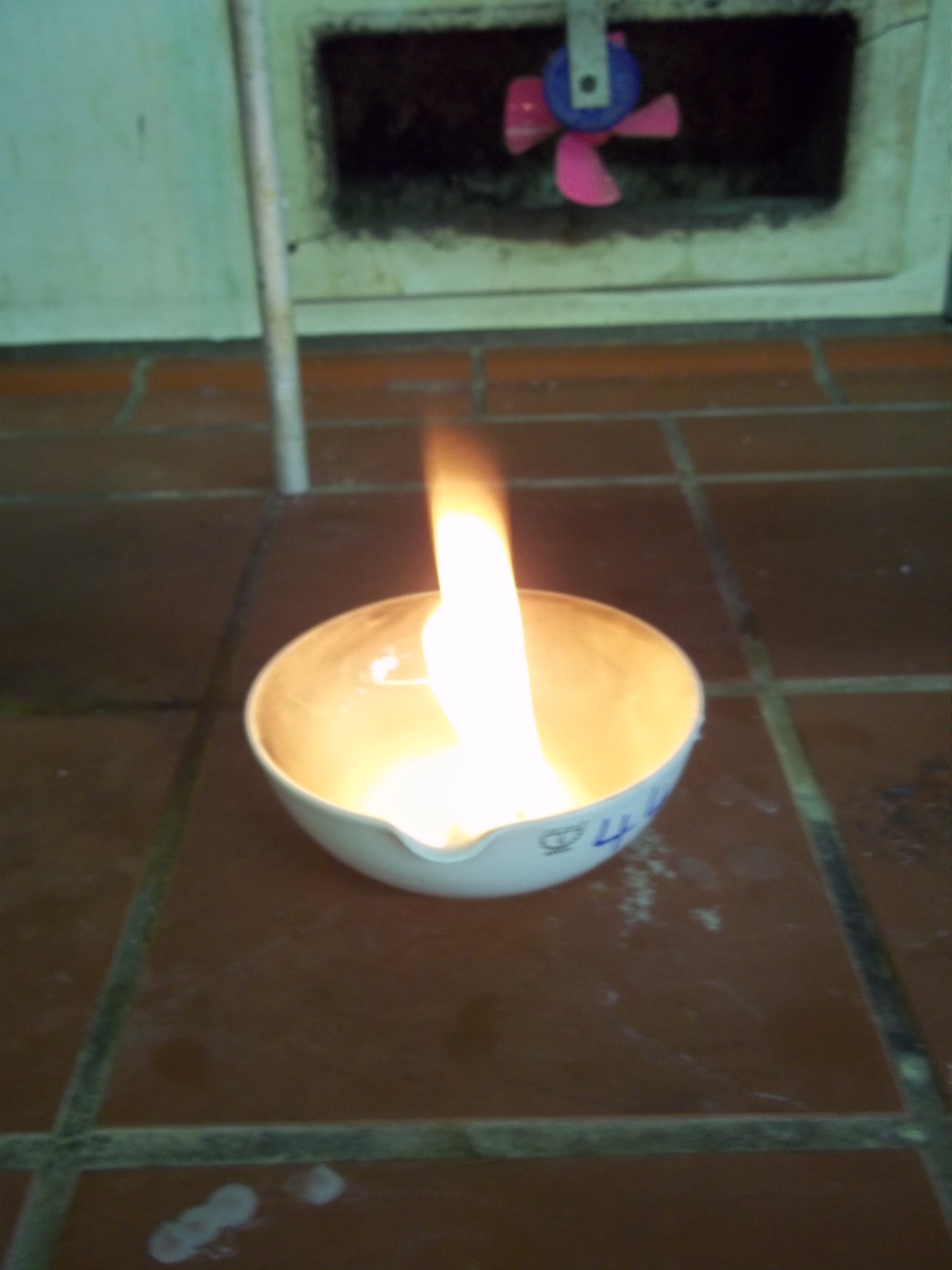 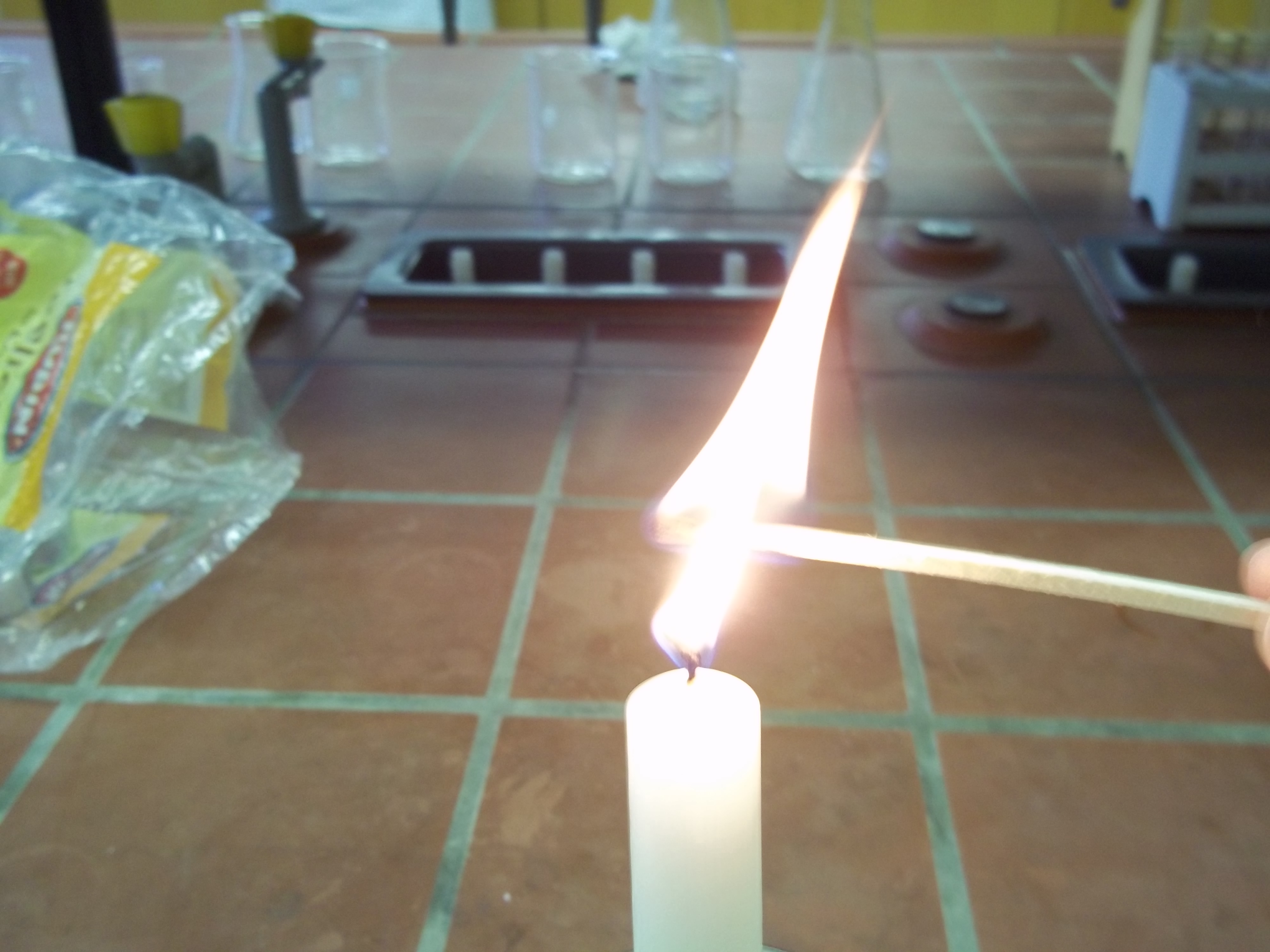 Feuer und KerzenBeschreibung des Themas und zugehörige Lernziele Das Thema Feuer wird im Naturwissenschaftlichen Unterricht in den Klassenstufen 5 und 6 behandelt. Die SuS sind mit Kerzen und Teelichtern aus ihrem Alltag vertraut, in der Regel wissen sie jedoch noch nicht genau, wie die Verbrennung dort funktioniert. Die folgenden Experimente sollen zunächst greifbar machen, welchen Zweck die einzelnen Bestandteile einer Kerze erfüllen (V3, V1) und was genau dabei verbrannt wird (V2, V4). Die SuS sollen anschließend in der Lage sein, die Funktionsweise einer Kerze zu beschreiben. Ein weiteres Lernziel ist es, dass die SuS aus den Eigenschaften von Stoffen auf deren Verwendung schließen. Die Rolle des Luftsauerstoffes soll hier noch keine zentrale Rolle spielen. Auch auf den Energieumsatz der chemischen Reaktion wird noch nicht näher eingegangen. Zwar wird die Wärmeentwicklung thematisiert und veranschaulicht (V5), Fachbergriffe, wie exotherme und endotherme Reaktionen, werden aber noch nicht eingeführt. Zusammenfassend sollen die SuS also lernen, wie eine Kerze funktioniert und außerdem an einem anschaulichen Beispiel die Wirkung ihrer Wärmefreisetzung beobachten.LehrerversucheV 1 – Was brennt denn da? Kreide als DochtMaterialien: 		Porzellanschale, feuerfeste Unterlage, Kreide, StreichholzChemikalien:		Petroleum oder anderes LampenölDurchführung: 		Zunächst wird geprüft, ob sich ein Stück Kreide mit dem Streichholz entzünden lässt. Dann wird in eine Porzellanschale ein wenig Petroleum (ca. 1 cm hoch) gegeben. Anschließend stellt man die Kreide in die Flüssigkeit. Nach ein paar Sekunden, je nach Kreidestück auch etwas länger, zündet man das obere Ende der Kreide an. Beobachtung:		Die bloße Kreide lässt sich nicht entzünden. In dem Petroleum brennt die Kreide mit leuchtender Flamme, bis das Petroleum vollständig verbraucht ist.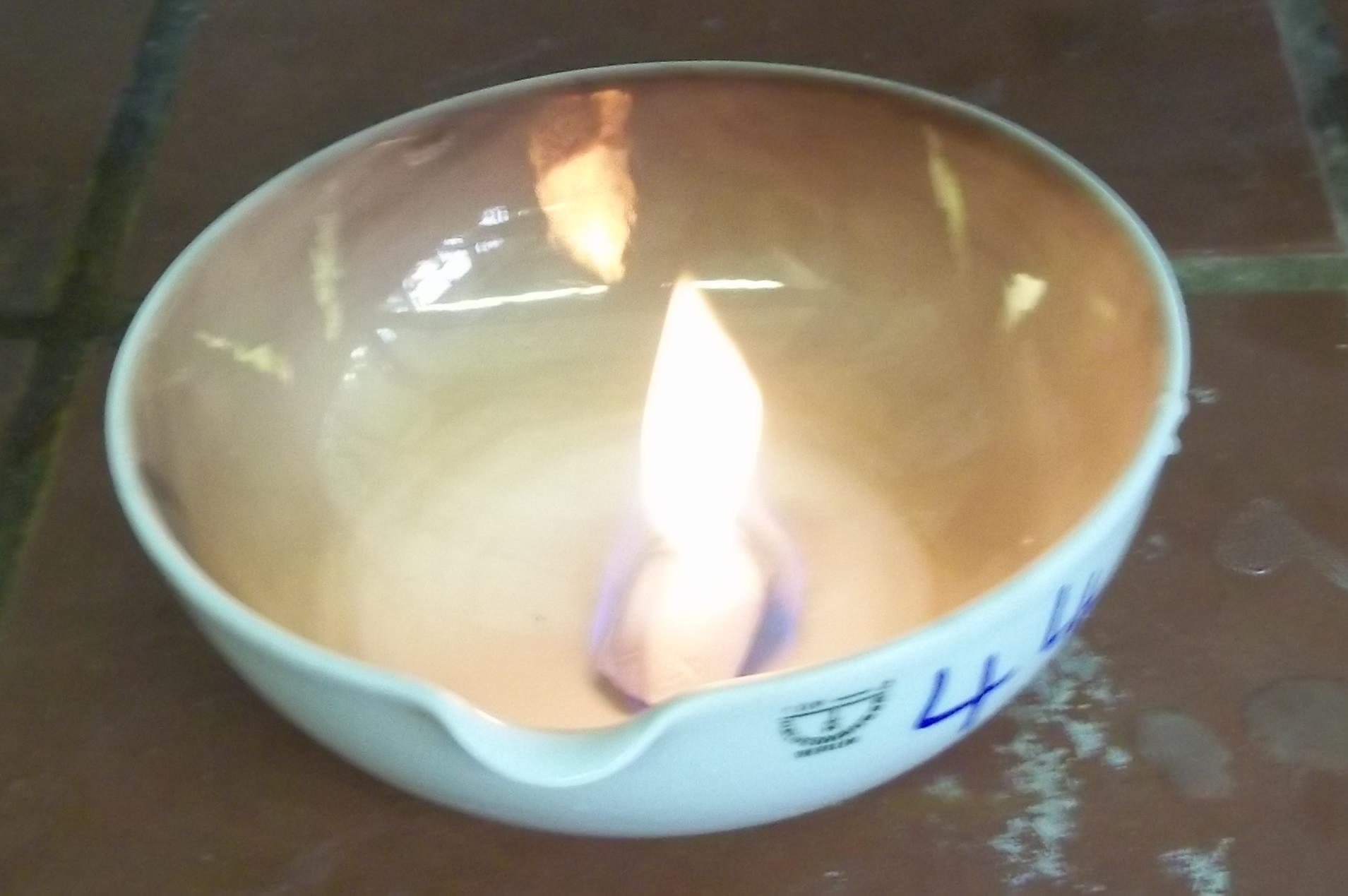 Abb. 1 - Kreide als DochtDeutung:		Die Kreide besteht aus nicht brennbarem Material. Das Petroleum steigt durch die Kapillaren nach oben und verbrennt. Die Kreide wirkt somit als Docht, der den Brennstoff zu dem Verbrennungsort transportiert.Literatur:		(Lange 2010)V 2 – Was brennt denn da? RöhrchentestMaterialien: 		Kerze, kurzes Glasröhrchen, FeuerzeugDurchführung: 		In die untere Flamme einer brennenden Kerze wird ein Glasröhrchen gehalten. Wenn Dampf durch das Röhrchen strömt, wird an die andere Öffnung ein Feuerzeug gehalten.Beobachtung:			Es entsteht eine kleine Flamme an der Röhrchenöffnung.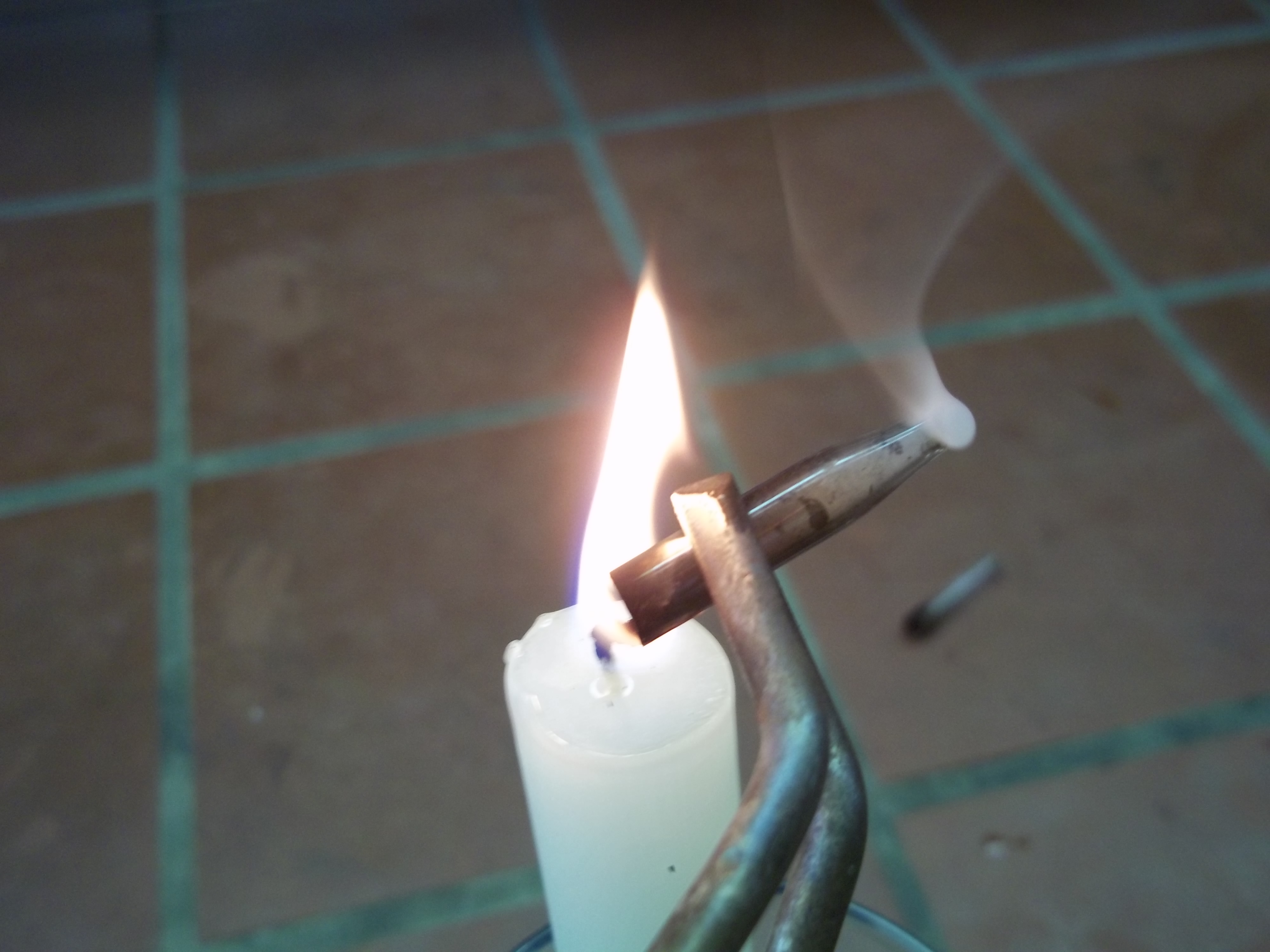 Abb. 2 - RöhrchentestDeutung:		Das Wachs der Kerze schmilzt und verdampft. In der Flamme ist noch unverbrannter Wachsdampf vorhanden, der durch das Glasröhrchen steigt und entzündet werden kann. Literatur:		(Lange 2010)SchülerversucheV 3 – Was brennt denn da? Untersuchung eines TeelichtsMaterialien: 		2 Teelichter, Streichhölzer, Tiegelzange Durchführung: 			Ein Teelicht wird mit dem Streichholz angezündet. Das zweite Teelicht wird auseinandergenommen, sodass Wachs und Docht getrennt voneinander vorliegen. Nun wird zunächst der bloße Docht an der Teelichtflamme entzündet und der Effekt mit dem brennenden Teelicht verglichen.  Anschließend hält man das Wachs in die Flamme.Beobachtung:			Der bloße Docht brennt wesentlich schneller und mit kleinerer Flamme als das Teelicht ab. Das Wachs brennt nicht sondern schmilzt.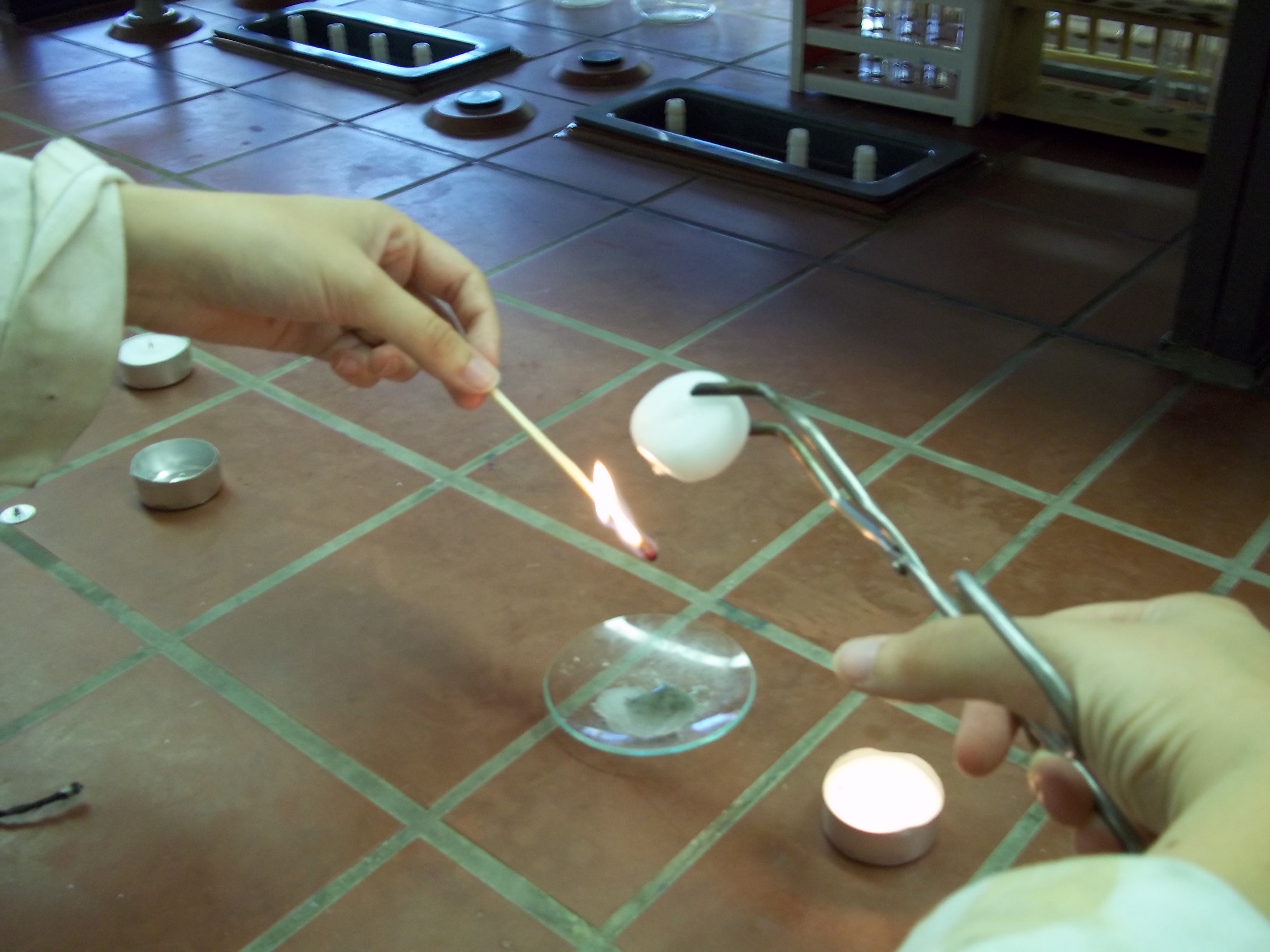 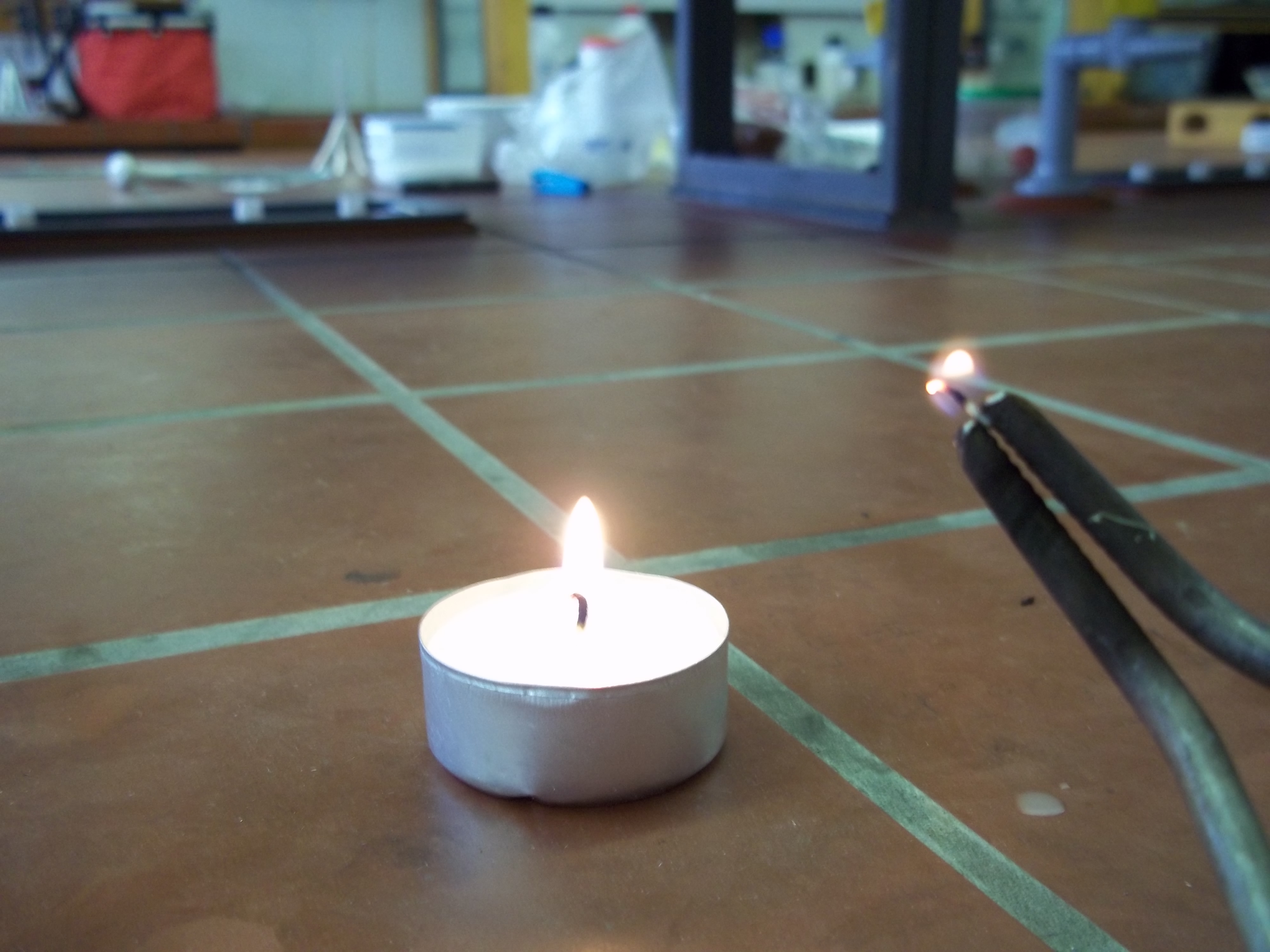 Abb. 3 und 4 - Docht und Wachs sollen einzeln entzündet werdenDeutung:		Das Teelicht braucht Wachs und Docht, um zu brennen. Das Wachs liefert das brennbare Material, kann aber ohne Hilfe des Dochtes nicht entzündet werden. Literatur:		(Lange 2010)V 4 – Was brennt denn da? Die springende FlammeMaterialien: 		Kerze, Kerzenständer, Streichhölzer, MetalllöffelDurchführung: 			Eine Kerze wird entzündet und brennen gelassen, bis die obere Wachsschicht geschmolzen ist. Dann wird sie mit dem Eisenlöffel zügig gelöscht. In den aufsteigenden Dampf hält man ein brennendes Streichholz.Beobachtung:			Schon bevor der Docht berührt wird, entzündet sich die Kerze erneut. Die Flamme „springt“ von dem Dampf in der Luft zu dem Docht. 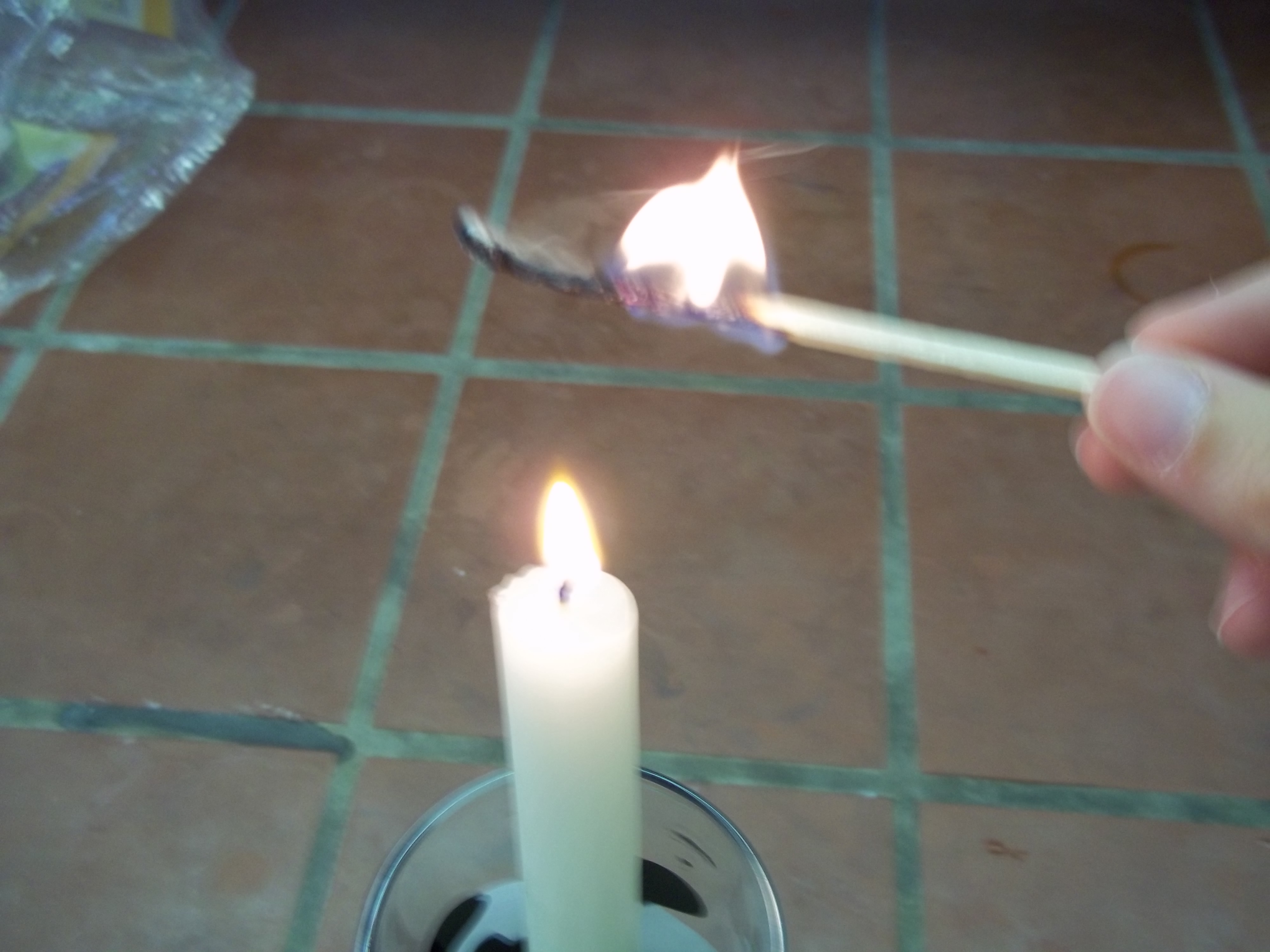 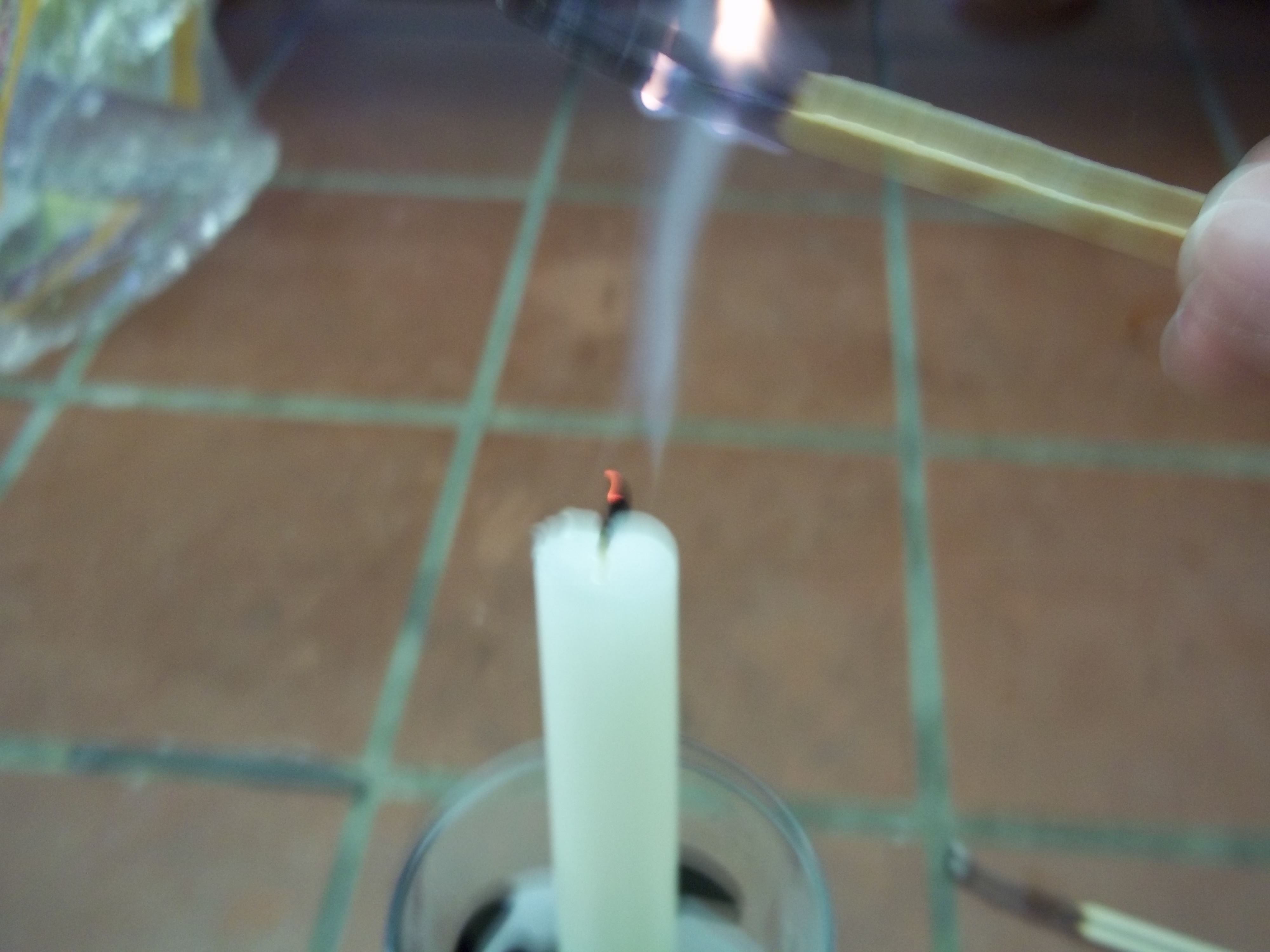 Abb. 5 und 6 - Die springende FlammeDeutung:		Das gasförmige Wachs lässt sich entzünden und brennt am Docht kontrolliert, da dieser stetig Wachsdampf zur Verfügung stellt. Literatur:		(Wiechoczek 2010), (Hecker 2010)V 5 – Ein Teelicht als WasserpumpeMaterialien: 		Glasschale, hohes Glas, Teelicht, 1-Cent-Stück, StreichhölzerDurchführung: 		In die Glasschale wird ein Teelicht gestellt und daneben ein 1-Cent-Stück gelegt. Anschließend wird Wasser eingefüllt, bis das Teelicht zur Hälfte bedeckt ist. Das Teelicht wird entzündet und soll ca. eine Minute brennen. Dann bedeckt man es zügig mit dem umgedrehten Glas, das Cent-Stück bleibt unbedeckt.Beobachtung:			Nach Aufsetzen des Glases ist im Wasser außerhalb des Glases eine leichte Bläschenentwicklung erkennbar. Das Teelicht erlischt, kurz nachdem das Glas darüber gestellt wurde. In dem Glas steigt das Wasser, sodass der Pegel in der restlichen Schale sinkt und das Cent-Stück schließlich im Trockenen liegt. 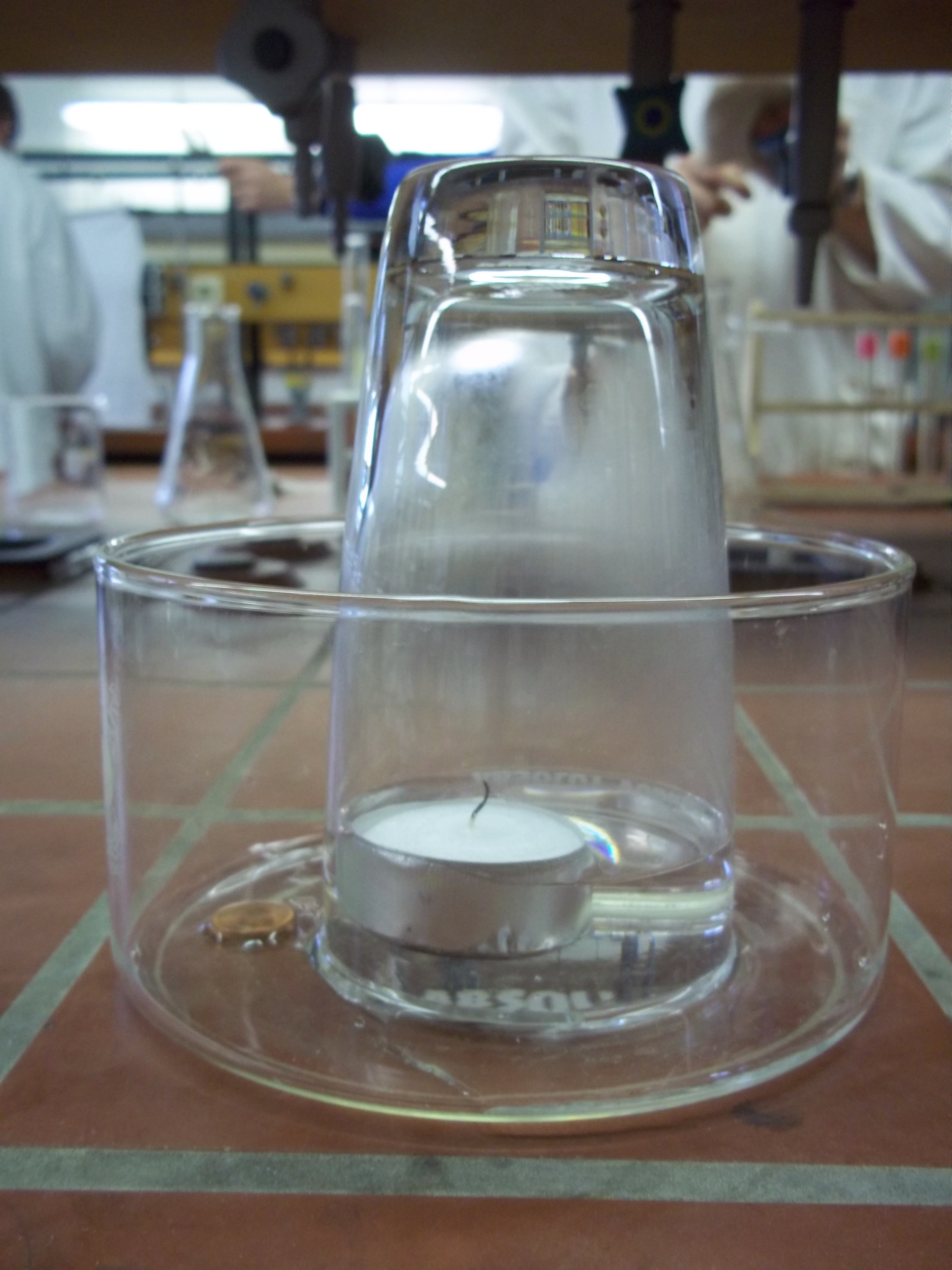 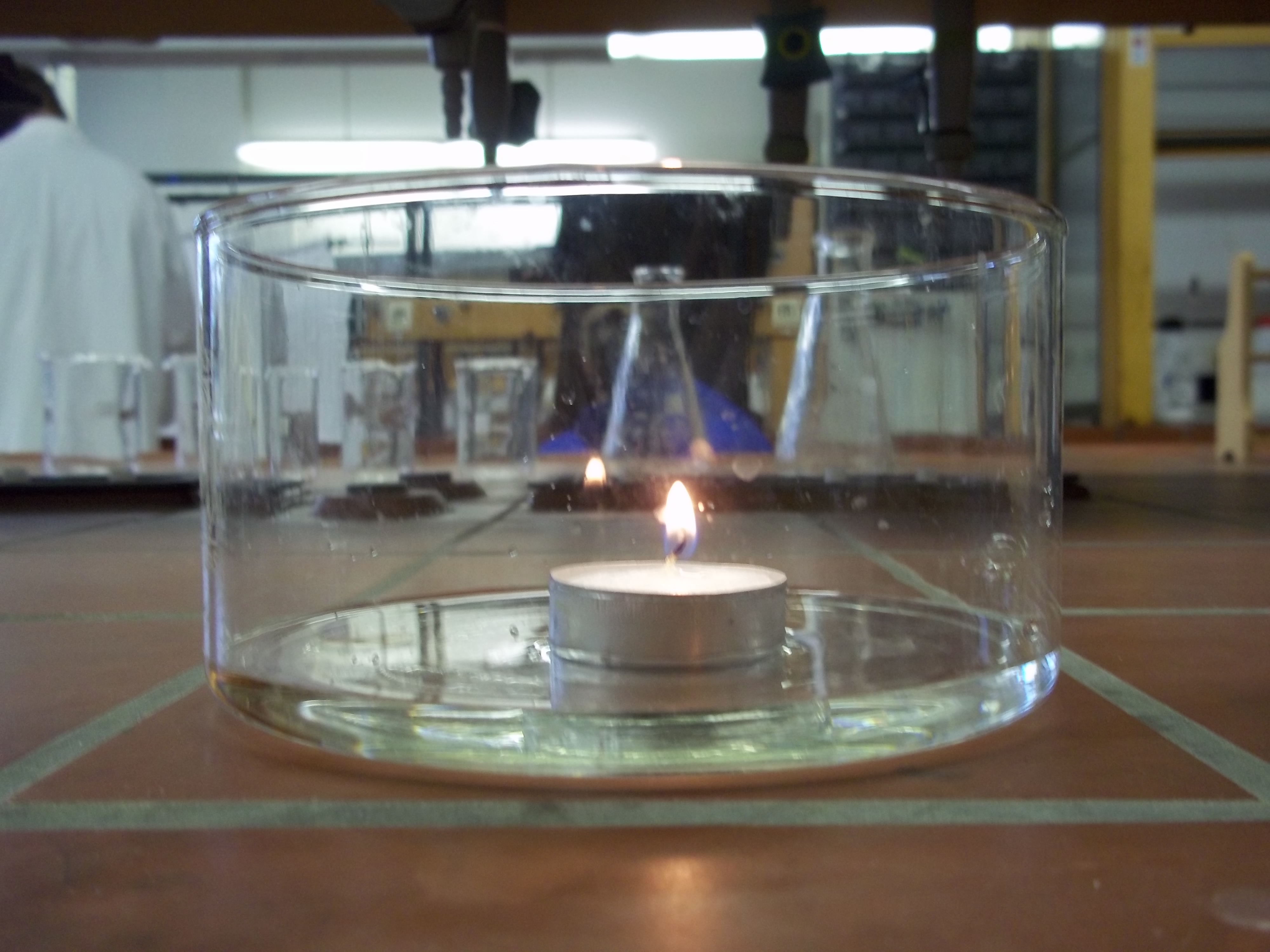 Abb. 7 und 8 - Ein Teelicht als WasserpumpeDeutung:		Durch das brennende Teelicht erwärmt sich die Luft in dem Glas und dehnt sich aus. Ein Teil entweicht aus dem Glas. Nach Erlöschen kühlt die Luft wieder ab und zieht sich daher zusammen. Durch das geringere Gasvolumen entsteht in dem Glas ein Unterdruck und das Wasser wird von außen nach innen gedrückt. Literatur:		(Krimphove 2011)Was brennt denn da? Die springende Flamme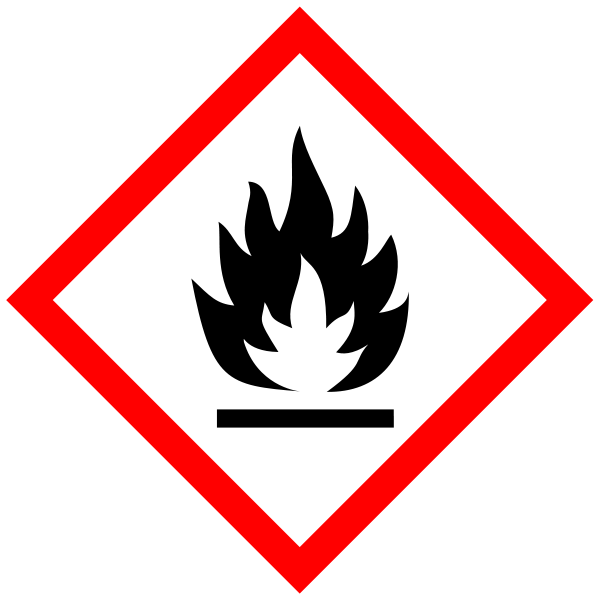 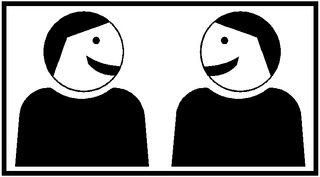 In diesem Versuch sollst du eine Kerze anzünden, ohne den Docht mit dem Streichholz zu berühren. Wir wollen damit prüfen, welcher Bestandteil der Kerze brennt. Arbeite mit einem Partner oder einer Partnerin im Team!Materialien: 		Kerze, Kerzenständer, lange Streichhölzer, LöschlöffelDurchführung: 	Steckt die Kerze in den Kerzenständer und prüft, ob sie fest steht. Entzündet dann die Kerze mit einem Streichholz. Wartet nun etwa eine Minute, bis oben an der Kerze ein wenig Wachs flüssig geworden ist. Ein Schüler oder eine Schülerin aus jedem Team zündet nun ein langes Streichholz an und hält es bereit. Der andere löscht dann zügig die Kerze mit dem Löschlöffel, indem er den Löffel vorsichtig von oben auf den brennenden Docht senkt, bis dieser die Dochtspitze berührt. Sobald die Kerze gelöscht ist, wird das bereit gehaltene Streichholz in den aufsteigenden Dampf gehalten. Versucht dabei, die Kerze anzuzünden, ohne den Docht zu berühren! Vorsicht mit dem brennenden Streichholz! Wenn es zu kurz wird, nehmt ein neues Streichholz und wiederholt den Versuch.Beobachtung: 		_________________________________________________________________________________			_______________________________________________________________________________Auswertung: 	Woraus besteht der Dampf, den du aufsteigen siehst?	_______________________________________________________________________________	Kannst du die Kerze anzünden, ohne den Docht zu berühren? Begründe kurz, warum das (nicht) funktioniert.	______________________________________________________________________________Bei einer Kerze entsteht  __________________________, der mit einer leuchtenden Flamme verbrennt.Reflexion des ArbeitsblattesDas Arbeitsblatt behandelt im Kontext der Untersuchung der Kerze die Entzündung des Wachsdampfes. Die SuS sollen mit dem Thema Feuer und Kerzen vertraut gemacht werden und prüfen, welcher Bestandteil der Kerze brennt. Dazu ist es sinnvoll, dass zuvor geklärt wurde, dass weder das feste Wachs noch der bloße Docht die Kerzenflamme verursachen können.Die Schüler sollen den Versuch „Was brennt denn da? Die springende Kerzenflamme“ in Zweiergruppen durchführen, beobachten und unter Anleitung inhaltliche Fragen zu der Auswertung beantworten. Schließlich sollen sie herausfinden, dass bei der Kerze Wachsdampf entsteht und verbrennt.Erwartungshorizont (Kerncurriculum)Fachwissen: 	speziell: Die SuS beschreiben die Funktionsweise einer Kerze dahingehend, dass Wachsdampf entsteht und mit leuchtender Flamme verbrennt. Sie erklären, dass der aufsteigende Dampf entzündet wird und die Flamme auf den Docht überträgt.	allgemein: Die SuS schließen aus den Eigenschaften ausgewählter Stoffe auf ihre Verwendungsmöglichkeiten.Erkenntnisgewinnung:	Die SuS experimentieren sachgerecht nach Anleitung, beachten Sicherheitsaspekte und beobachten und beschreiben sorgfältig.Kommunikation: 		Die SuS protokollieren einfache Ergebnisse.Erwartungshorizont (Inhaltlich)Beobachtung: 	Die Kerze kann entzündet werden ohne den Docht zu berühren, wenn das Streichholz in den Dampf gehalten wird. Die Flamme springt von dem Dampf auf den Docht über.Auswertung:	Frage 1: Der Dampf besteht aus gasförmigem Wachs (Wachsdampf).	Frage2: Der Wachsdampf wird entzündet und überträgt die Flamme auf den Docht, wo weiterer Wachsdampf entsteht und verbrennt.	Merksatz: Bei einer Kerze entsteht Wachsdampf, der mit leuchtender Flamme verbrennt.Literaturverzeichnis [1] 	J. Hecker, Der Kinder Brockhaus. Experimente. Den Naturwissenschaften auf der Spur, Brockhaus, 2. Auflage, 2010, S. 120 f.[2] 	S. Krimphove, Sachunterricht mit Methode. Wir entdecken und erkunden: Feuer und Feuerwehr, AOL, 1. Auflage 2011, S. 24 f.[3] G. Lange, Chemie fürs Leben. Feuer und Flamme, www.chemie1.uni-rostock.de/didaktik/pdf/feuer.pdf (zuletzt aufgerufen am 27.09.2012 um 19:15 Uhr).[4] D. Wiechoczek, Feuer, www.chemieunterricht.de/dc2/grundsch/feuer/inhalt1.htm , 07.09.2010 (zuletzt aufgerufen am 27.09.2012 um 19:17 Uhr).